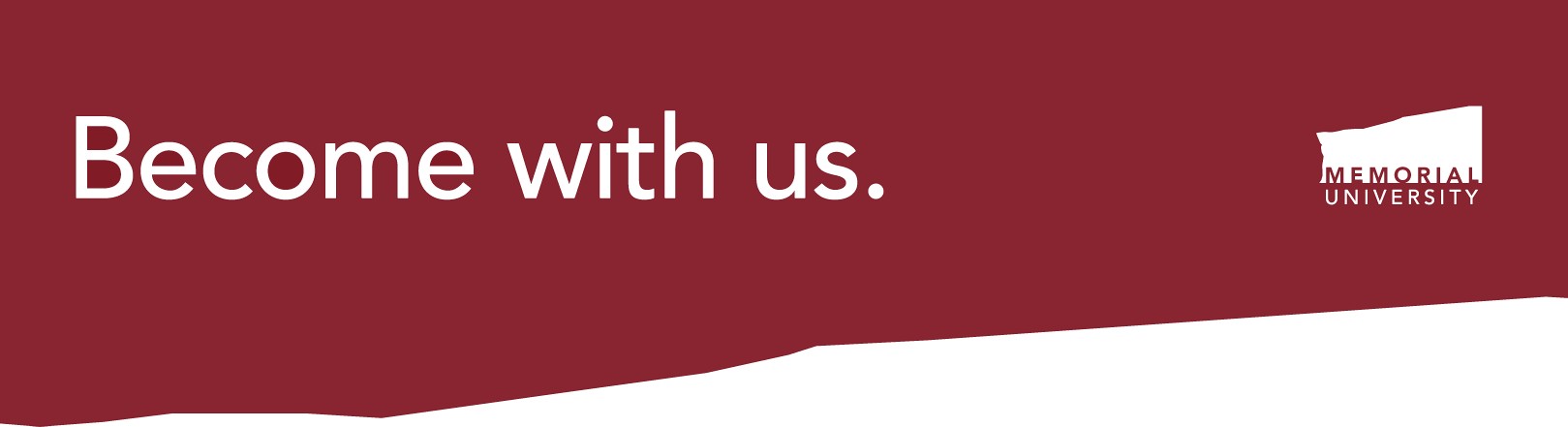 FACULTY OF SCIENCE Department of Biochemistry Per-Course Appointment The Department of Biochemistry invites applications from individuals interested in teaching the following undergraduate course in the Fall 2024 semester.  Subject to budgetary restrictions and sufficient enrolments, appointments will be made on a course by course basis and will not entail any obligation to conduct research or to perform any administrative service for Memorial University. Appointments will be made in accordance with the provisions in the MUN-LUMUN Collective Agreement.  Course design and evaluation methods for all courses will be in accordance with Biochemistry department regulations and the Memorial University Calendar.Course Title:  HuBi 1430 – Biochemistry for Health ProfessionalsCourse Schedule:   N/ACampus Location:   OnlineCourse Description: HuBi 1430 is an introduction to the chemistry and structure-function relationships of carbohydrates, lipids and proteins. It will examine basic metabolism of carbohydrates and fats, with emphasis on the biochemical fluctuations that occur in human health and disease and includes a brief introduction to molecular genetics. For further information please visit www.mun.ca/Biochem/ Qualifications: A demonstrated knowledge of human biochemistry is required.  Graduate degree training with practical experience in an area of cellular biochemistry related to human health is required.  Familiarity with teaching Biochemistry at an introductory level to non-majors is a major asset. Familiarity with online instruction best practices and technology is an asset.To apply for this position, please submit a letter of application, curriculum vitae and the names of referees, electronically as a single pdf file, to: Dr. Robert Bertolo, Head Department of Biochemistrybiochem@mun.ca     Salary: As per the MUN-LUMUN Collective AgreementClosing Date: Tuesday, July 2, 2024All qualified candidates are encouraged to apply; however, Canadian citizens and permanent residents will be given priority. Memorial University is committed to employment equity and diversity and encourages applications from all qualified candidates, including women; people of any sexual orientation, gender identity, or gender expression; Indigenous peoples; visible minorities, and racialized people; and people with disabilities.